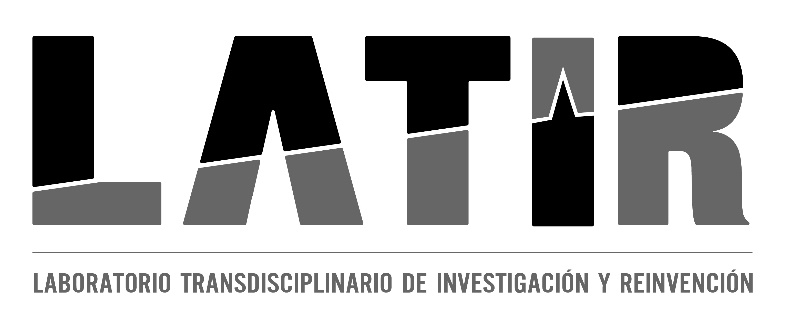 HOJA DE REGISTRO DE LOS CURSOS INTENSIVOS.1) NOMBRE COMPLETO:2) PROFESIÓN/OCUPACIÓN ACTUAL:3) PAÍS:4) CIUDAD:5) CORREO ELECTRÓNICO:6) FECHA DE NACIMIENTO:7) NOMBRE DEL CURSO INTENSIVO:8) DINOS DETALLADAMENTE ¿CUÁL ES TU PRINCIPAL MOTIVACIÓN PARA PARTICIPAR?9) BREVE SEMBLANZA PERSONAL:10) PARA RECIBIR LA CONSTANCIA TE PEDIREMOS TERMINAR TODO EL CURSO Y TU IDENTIFICACIÓN. ¿ESTÁS DE ACUERDO?MIL GRACIAS POR TU VALIOSA PARTICIPACIÓN.POR FAVOR ENVÍA ESTA HOJA DE REGISTRO A: cursoslatir@gmail.com